Ben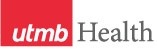 WEEKLY RELAYSWEEKLY RELAYSOct. 5, 2017YOUR DEPARTMENT NEWS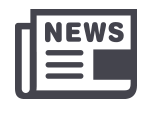 YOUR DEPARTMENT NEWSYOUR DEPARTMENT NEWSUTMB NEWS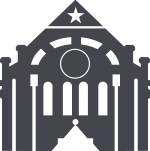 UTMB NEWSOCEThe Top Doc Award Ceremony was held on Saturday, October 7th at the Moody Gardens Hotel and Convention Center to recognize excellence in community-based education.The 2017 Teachers of Distinction are:Hong Chai, MD – Psychiatry/HoustonElizabeth Gordon-Moussaoui, MD – Pediatrics/AngletonLucy Haberthier-Ryan, MD – Pediatrics/Lake JacksonToby Kirkwood, DO – Family Medicine/PasadenaJurairat Molina, MD – Pediatrics/Corpus ChristiLauren Raimer-Goodman, MD, FAAP – Pediatrics/FriendswoodGustavo Sandigo, Jr., MD-Family Medicine/VictoriaGeetha Subramanyam, MD, MBA-Family Medicine/WebsterWinston Watkins, Jr., MD-Internal Medicine/HoustonMegan White, MD-Psychiatry/AustinAustin Educator of the YearGayle Ayers, DO – PsychiatryHouston Educator of the YearLary Kupor, MD, FACP – Internal MedicineOSAAGAR Workshop Academic Support & Career Counseling offered a workshop to GAR students on Wednesday, October 4 2017 (5:15 pm to 6:30 pm). The workshop was facilitated by Dr. Tuchaai with the support of GAR tutors for small group work and attended by Dr. Rastellini. The workshop content included using the syllabus to create study plans, strategies for effective time management, implementation of active learning strategies and question analyses. Tutor led group activities were very well received by the students and generated much discussion and thinking regarding how to address exam questions and how to time manage more effectively. Tutoring Training InitiativeAs part of developing and enriching the tutoring program at UTMB, the Academic Support & Career Counseling team has initiated and implemented tutor training to support new tutor recruits. Our most recent tutor training initiative was on 9/13/17. This year a current tutor provided their insights and experiences into tutoring at UTMB and fielded questions from new tutor recruits. Special thanks to all who attended.  Effective tutoring is a set of skills that requires ongoing support in terms of classroom management and cognitive skill development. Providing opportunities for tutors to understand and develop teaching strategies that include: planning a tutoring session with specific learning objectives, deploying higher order questioning to engage students in more complex thinking and teaching in a collaborate way so that all students participate in the learning process; are all factors that contribute to successful tutoring. Focusing on the learning process for UTMB tutors is a critical part in increasing the quality of what is being taught and how it is taught. Tutors play a significant role in supporting students, it is important that we support our tutors. For further information please contact: tttuchaa@UTMB.comOCEThe Top Doc Award Ceremony was held on Saturday, October 7th at the Moody Gardens Hotel and Convention Center to recognize excellence in community-based education.The 2017 Teachers of Distinction are:Hong Chai, MD – Psychiatry/HoustonElizabeth Gordon-Moussaoui, MD – Pediatrics/AngletonLucy Haberthier-Ryan, MD – Pediatrics/Lake JacksonToby Kirkwood, DO – Family Medicine/PasadenaJurairat Molina, MD – Pediatrics/Corpus ChristiLauren Raimer-Goodman, MD, FAAP – Pediatrics/FriendswoodGustavo Sandigo, Jr., MD-Family Medicine/VictoriaGeetha Subramanyam, MD, MBA-Family Medicine/WebsterWinston Watkins, Jr., MD-Internal Medicine/HoustonMegan White, MD-Psychiatry/AustinAustin Educator of the YearGayle Ayers, DO – PsychiatryHouston Educator of the YearLary Kupor, MD, FACP – Internal MedicineOSAAGAR Workshop Academic Support & Career Counseling offered a workshop to GAR students on Wednesday, October 4 2017 (5:15 pm to 6:30 pm). The workshop was facilitated by Dr. Tuchaai with the support of GAR tutors for small group work and attended by Dr. Rastellini. The workshop content included using the syllabus to create study plans, strategies for effective time management, implementation of active learning strategies and question analyses. Tutor led group activities were very well received by the students and generated much discussion and thinking regarding how to address exam questions and how to time manage more effectively. Tutoring Training InitiativeAs part of developing and enriching the tutoring program at UTMB, the Academic Support & Career Counseling team has initiated and implemented tutor training to support new tutor recruits. Our most recent tutor training initiative was on 9/13/17. This year a current tutor provided their insights and experiences into tutoring at UTMB and fielded questions from new tutor recruits. Special thanks to all who attended.  Effective tutoring is a set of skills that requires ongoing support in terms of classroom management and cognitive skill development. Providing opportunities for tutors to understand and develop teaching strategies that include: planning a tutoring session with specific learning objectives, deploying higher order questioning to engage students in more complex thinking and teaching in a collaborate way so that all students participate in the learning process; are all factors that contribute to successful tutoring. Focusing on the learning process for UTMB tutors is a critical part in increasing the quality of what is being taught and how it is taught. Tutors play a significant role in supporting students, it is important that we support our tutors. For further information please contact: tttuchaa@UTMB.comOCEThe Top Doc Award Ceremony was held on Saturday, October 7th at the Moody Gardens Hotel and Convention Center to recognize excellence in community-based education.The 2017 Teachers of Distinction are:Hong Chai, MD – Psychiatry/HoustonElizabeth Gordon-Moussaoui, MD – Pediatrics/AngletonLucy Haberthier-Ryan, MD – Pediatrics/Lake JacksonToby Kirkwood, DO – Family Medicine/PasadenaJurairat Molina, MD – Pediatrics/Corpus ChristiLauren Raimer-Goodman, MD, FAAP – Pediatrics/FriendswoodGustavo Sandigo, Jr., MD-Family Medicine/VictoriaGeetha Subramanyam, MD, MBA-Family Medicine/WebsterWinston Watkins, Jr., MD-Internal Medicine/HoustonMegan White, MD-Psychiatry/AustinAustin Educator of the YearGayle Ayers, DO – PsychiatryHouston Educator of the YearLary Kupor, MD, FACP – Internal MedicineOSAAGAR Workshop Academic Support & Career Counseling offered a workshop to GAR students on Wednesday, October 4 2017 (5:15 pm to 6:30 pm). The workshop was facilitated by Dr. Tuchaai with the support of GAR tutors for small group work and attended by Dr. Rastellini. The workshop content included using the syllabus to create study plans, strategies for effective time management, implementation of active learning strategies and question analyses. Tutor led group activities were very well received by the students and generated much discussion and thinking regarding how to address exam questions and how to time manage more effectively. Tutoring Training InitiativeAs part of developing and enriching the tutoring program at UTMB, the Academic Support & Career Counseling team has initiated and implemented tutor training to support new tutor recruits. Our most recent tutor training initiative was on 9/13/17. This year a current tutor provided their insights and experiences into tutoring at UTMB and fielded questions from new tutor recruits. Special thanks to all who attended.  Effective tutoring is a set of skills that requires ongoing support in terms of classroom management and cognitive skill development. Providing opportunities for tutors to understand and develop teaching strategies that include: planning a tutoring session with specific learning objectives, deploying higher order questioning to engage students in more complex thinking and teaching in a collaborate way so that all students participate in the learning process; are all factors that contribute to successful tutoring. Focusing on the learning process for UTMB tutors is a critical part in increasing the quality of what is being taught and how it is taught. Tutors play a significant role in supporting students, it is important that we support our tutors. For further information please contact: tttuchaa@UTMB.comAn update on the 2017 SECC campaign:As of the morning of Oct. 6, more than $188,000 has been pledged to the State Employee Charitable Campaign. Our goal is to raise at least $550,000 to support our communities, so please consider giving to one of the many deserving local, national and international charities on the campaign site at www.utmb.edu/secc. Each person who supports the SECC this year with an online gift (requires a minimum $20 contribution) will receive a 100 MB increase in their UTMB email storage allotment. The campaign runs through Oct. 27.Expanded access to care for employees, families:UTMB is continually working to improve and expand the care provided to you and your family members. To better serve you, UTMB has expanded its service offerings to include the following:UTMB’s Employee Access 2-CARE program allows employees and their dependents to schedule a primary care appointment within 24 hours for immediate-care needs (either with your primary care physician or at one of our participating clinics).Preventive care (e.g., shots and screenings) and most specialty appointments are now available within seven days.Please note, your wait may be longer than seven days to see a specific specialist or longer than 24 hours if you want to see your primary care physician or if the seven-day/24-hour timeframe falls on a Sunday.Employees should call UTMB’s Access 2-Care line for questions or to make an appointment at 2-CARE (2-2273) or (409) 772-2273. You may also call clinics directly. For details, please visit http://intranet.utmb.edu/2-care.New Adult Urgent Care services are now available in Galveston at 6416 Broadway (the current Pediatric Urgent Care, Island West facility near Target and Home Depot); hours are Monday through Friday, 6 to 10 p.m. and Saturday and Sunday, 10 a.m. to 8 p.m. (Pediatric Urgent Care services at this location will continue as normal).Reminder—UT Health Network benefits:When you’re visiting a UTMB clinic, please be aware of a new UT Health Network benefit that took effect Sept. 1, featuring lower co-pays and co-insurance when receiving care from certain UT System physicians and medical facilities.Copays $20 Primary/$25 Specialty and Coinsurance 90%Please refer to the following link for more information: https://utmb.us/20t.An update on the 2017 SECC campaign:As of the morning of Oct. 6, more than $188,000 has been pledged to the State Employee Charitable Campaign. Our goal is to raise at least $550,000 to support our communities, so please consider giving to one of the many deserving local, national and international charities on the campaign site at www.utmb.edu/secc. Each person who supports the SECC this year with an online gift (requires a minimum $20 contribution) will receive a 100 MB increase in their UTMB email storage allotment. The campaign runs through Oct. 27.Expanded access to care for employees, families:UTMB is continually working to improve and expand the care provided to you and your family members. To better serve you, UTMB has expanded its service offerings to include the following:UTMB’s Employee Access 2-CARE program allows employees and their dependents to schedule a primary care appointment within 24 hours for immediate-care needs (either with your primary care physician or at one of our participating clinics).Preventive care (e.g., shots and screenings) and most specialty appointments are now available within seven days.Please note, your wait may be longer than seven days to see a specific specialist or longer than 24 hours if you want to see your primary care physician or if the seven-day/24-hour timeframe falls on a Sunday.Employees should call UTMB’s Access 2-Care line for questions or to make an appointment at 2-CARE (2-2273) or (409) 772-2273. You may also call clinics directly. For details, please visit http://intranet.utmb.edu/2-care.New Adult Urgent Care services are now available in Galveston at 6416 Broadway (the current Pediatric Urgent Care, Island West facility near Target and Home Depot); hours are Monday through Friday, 6 to 10 p.m. and Saturday and Sunday, 10 a.m. to 8 p.m. (Pediatric Urgent Care services at this location will continue as normal).Reminder—UT Health Network benefits:When you’re visiting a UTMB clinic, please be aware of a new UT Health Network benefit that took effect Sept. 1, featuring lower co-pays and co-insurance when receiving care from certain UT System physicians and medical facilities.Copays $20 Primary/$25 Specialty and Coinsurance 90%Please refer to the following link for more information: https://utmb.us/20t.TOPICSLEGEND	PATIENT CARE	EDUCATION & RESEARCH	INSTITUTIONAL SUPPORT	CMC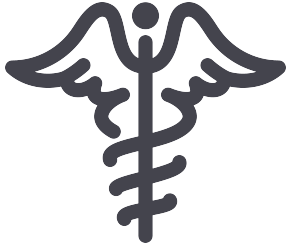 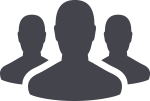 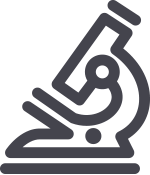 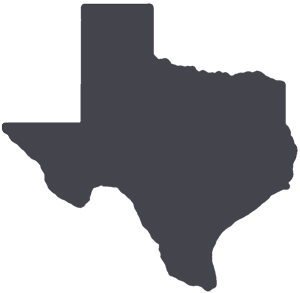 	PATIENT CARE	EDUCATION & RESEARCH	INSTITUTIONAL SUPPORT	CMC	PATIENT CARE	EDUCATION & RESEARCH	INSTITUTIONAL SUPPORT	CMC	PATIENT CARE	EDUCATION & RESEARCH	INSTITUTIONAL SUPPORT	CMCAROUND UTMB (Use the legend above to quickly find items of interest to your team)AROUND UTMB (Use the legend above to quickly find items of interest to your team)AROUND UTMB (Use the legend above to quickly find items of interest to your team)AROUND UTMB (Use the legend above to quickly find items of interest to your team)AROUND UTMB (Use the legend above to quickly find items of interest to your team)LEAGUE CITY CAMPUS ACTION ITEM: Get your flu shots: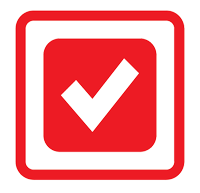 UTMB offers its employees, retirees and volunteers free flu shots each year to help prevent the spread of influenza. To prepare for the 2017–2018 flu season, vaccinations will be available at the League City Campus Hospital on Oct. 10-12 from 7:30 a.m. to noon in the hallway adjacent to Lori’s Gift Shop. See https://hr.utmb.edu/ehc/flufree/ for details about vaccination locations and UTMB’s health care worker requirements.Reminder—Celebrating a Five-Star Achievement: Join us to celebrate our Five-Star Achievement:Earlier this month, UTMB was recognized as a five-star academic health center, one of just 12 in the U.S.  to receive such an honor. That achievement is a testament to the contributions of each and every member of our UTMB family as part of our ongoing Best Care initiative. On Oct. 16, please join UTMB leadership at one of our three campuses to celebrate this significant milestone. Events will be held:On the Galveston Campus from 11 a.m. to 1 p.m. at Old Red Plaza with a light lunch provided. Brief remarks at 11:30 a.m. by:UTMB President Dr. David L. CallenderDonna Sollenberger, executive vice president and chief executive officer of the UTMB Health systemand, Dr. Gulshan Sharma, vice president, chief medical officer and clinical innovation officer for UTMB HealthOn the League City Campus from 3 to 4:30 p.m. in the Second Floor Foyer, Clinic Side with refreshments provided. Brief remarks by Dr. Callender at 3:30 p.m.On the Angleton Danbury Campus from 3 to 4:30 p.m. in the First Floor Foyer with refreshments provided. Brief remarks by Donna Sollenberger and Dr. Sharma at 3:30 p.m.Reminder—UT System Fall 2017 Wellness Challenge: The last day to register for the HealthTrails wellness challenge is Oct. 16. The challenge is open to all UT SELECT medical plan members and dependents age 18 and above, and those who log at least 200 virtual miles will be eligible for rewards. Sign up at www.utlivingwell.com or see iUTMB for more details.LEAGUE CITY CAMPUS ACTION ITEM: Get your flu shots:UTMB offers its employees, retirees and volunteers free flu shots each year to help prevent the spread of influenza. To prepare for the 2017–2018 flu season, vaccinations will be available at the League City Campus Hospital on Oct. 10-12 from 7:30 a.m. to noon in the hallway adjacent to Lori’s Gift Shop. See https://hr.utmb.edu/ehc/flufree/ for details about vaccination locations and UTMB’s health care worker requirements.Reminder—Celebrating a Five-Star Achievement: Join us to celebrate our Five-Star Achievement:Earlier this month, UTMB was recognized as a five-star academic health center, one of just 12 in the U.S.  to receive such an honor. That achievement is a testament to the contributions of each and every member of our UTMB family as part of our ongoing Best Care initiative. On Oct. 16, please join UTMB leadership at one of our three campuses to celebrate this significant milestone. Events will be held:On the Galveston Campus from 11 a.m. to 1 p.m. at Old Red Plaza with a light lunch provided. Brief remarks at 11:30 a.m. by:UTMB President Dr. David L. CallenderDonna Sollenberger, executive vice president and chief executive officer of the UTMB Health systemand, Dr. Gulshan Sharma, vice president, chief medical officer and clinical innovation officer for UTMB HealthOn the League City Campus from 3 to 4:30 p.m. in the Second Floor Foyer, Clinic Side with refreshments provided. Brief remarks by Dr. Callender at 3:30 p.m.On the Angleton Danbury Campus from 3 to 4:30 p.m. in the First Floor Foyer with refreshments provided. Brief remarks by Donna Sollenberger and Dr. Sharma at 3:30 p.m.Reminder—UT System Fall 2017 Wellness Challenge: The last day to register for the HealthTrails wellness challenge is Oct. 16. The challenge is open to all UT SELECT medical plan members and dependents age 18 and above, and those who log at least 200 virtual miles will be eligible for rewards. Sign up at www.utlivingwell.com or see iUTMB for more details.LEAGUE CITY CAMPUS ACTION ITEM: Get your flu shots:UTMB offers its employees, retirees and volunteers free flu shots each year to help prevent the spread of influenza. To prepare for the 2017–2018 flu season, vaccinations will be available at the League City Campus Hospital on Oct. 10-12 from 7:30 a.m. to noon in the hallway adjacent to Lori’s Gift Shop. See https://hr.utmb.edu/ehc/flufree/ for details about vaccination locations and UTMB’s health care worker requirements.Reminder—Celebrating a Five-Star Achievement: Join us to celebrate our Five-Star Achievement:Earlier this month, UTMB was recognized as a five-star academic health center, one of just 12 in the U.S.  to receive such an honor. That achievement is a testament to the contributions of each and every member of our UTMB family as part of our ongoing Best Care initiative. On Oct. 16, please join UTMB leadership at one of our three campuses to celebrate this significant milestone. Events will be held:On the Galveston Campus from 11 a.m. to 1 p.m. at Old Red Plaza with a light lunch provided. Brief remarks at 11:30 a.m. by:UTMB President Dr. David L. CallenderDonna Sollenberger, executive vice president and chief executive officer of the UTMB Health systemand, Dr. Gulshan Sharma, vice president, chief medical officer and clinical innovation officer for UTMB HealthOn the League City Campus from 3 to 4:30 p.m. in the Second Floor Foyer, Clinic Side with refreshments provided. Brief remarks by Dr. Callender at 3:30 p.m.On the Angleton Danbury Campus from 3 to 4:30 p.m. in the First Floor Foyer with refreshments provided. Brief remarks by Donna Sollenberger and Dr. Sharma at 3:30 p.m.Reminder—UT System Fall 2017 Wellness Challenge: The last day to register for the HealthTrails wellness challenge is Oct. 16. The challenge is open to all UT SELECT medical plan members and dependents age 18 and above, and those who log at least 200 virtual miles will be eligible for rewards. Sign up at www.utlivingwell.com or see iUTMB for more details.HURRICANE HARVEY RECOVERYTexas City and RMCHP Dickinson clinics update:The Texas City Clinic remains closed due to Hurricane Harvey damage; however, repair work is progressing at the location. Pediatric, Family, Adult and Urgent Care services are expected to re-open at the clinic by mid-November at the clinic. All other remaining specialties at the Texas City clinic will open by the end of December. The Regional Maternal and Child Health Program (RMCHP) Dickinson Clinic received 28 inches of water, resulting in a total loss. Reconstruction began shortly after the storm, and UTMB is working with the property’s landlord to return quickly to the same location. It is expected to reopen in late December. Patients who normally visit these clinics are being seen at other UTMB locations until repairs are complete.        CMC—Immunization Module released:The PEARL team is pleased to announce that the long-awaited Immunization Module was released on Oct. 1 at 7 p.m. There is a SOP available for the use of the Immunization Module in the SOP folder on iSpace.         CMC—Monthly metrics for August 2017: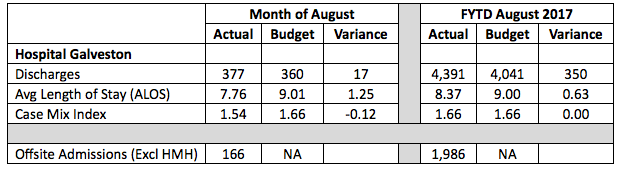 HURRICANE HARVEY RECOVERYTexas City and RMCHP Dickinson clinics update:The Texas City Clinic remains closed due to Hurricane Harvey damage; however, repair work is progressing at the location. Pediatric, Family, Adult and Urgent Care services are expected to re-open at the clinic by mid-November at the clinic. All other remaining specialties at the Texas City clinic will open by the end of December. The Regional Maternal and Child Health Program (RMCHP) Dickinson Clinic received 28 inches of water, resulting in a total loss. Reconstruction began shortly after the storm, and UTMB is working with the property’s landlord to return quickly to the same location. It is expected to reopen in late December. Patients who normally visit these clinics are being seen at other UTMB locations until repairs are complete.        CMC—Immunization Module released:The PEARL team is pleased to announce that the long-awaited Immunization Module was released on Oct. 1 at 7 p.m. There is a SOP available for the use of the Immunization Module in the SOP folder on iSpace.         CMC—Monthly metrics for August 2017:LEAGUE CITY CAMPUS ACTION ITEM: Get your flu shots:UTMB offers its employees, retirees and volunteers free flu shots each year to help prevent the spread of influenza. To prepare for the 2017–2018 flu season, vaccinations will be available at the League City Campus Hospital on Oct. 10-12 from 7:30 a.m. to noon in the hallway adjacent to Lori’s Gift Shop. See https://hr.utmb.edu/ehc/flufree/ for details about vaccination locations and UTMB’s health care worker requirements.Reminder—Celebrating a Five-Star Achievement: Join us to celebrate our Five-Star Achievement:Earlier this month, UTMB was recognized as a five-star academic health center, one of just 12 in the U.S.  to receive such an honor. That achievement is a testament to the contributions of each and every member of our UTMB family as part of our ongoing Best Care initiative. On Oct. 16, please join UTMB leadership at one of our three campuses to celebrate this significant milestone. Events will be held:On the Galveston Campus from 11 a.m. to 1 p.m. at Old Red Plaza with a light lunch provided. Brief remarks at 11:30 a.m. by:UTMB President Dr. David L. CallenderDonna Sollenberger, executive vice president and chief executive officer of the UTMB Health systemand, Dr. Gulshan Sharma, vice president, chief medical officer and clinical innovation officer for UTMB HealthOn the League City Campus from 3 to 4:30 p.m. in the Second Floor Foyer, Clinic Side with refreshments provided. Brief remarks by Dr. Callender at 3:30 p.m.On the Angleton Danbury Campus from 3 to 4:30 p.m. in the First Floor Foyer with refreshments provided. Brief remarks by Donna Sollenberger and Dr. Sharma at 3:30 p.m.Reminder—UT System Fall 2017 Wellness Challenge: The last day to register for the HealthTrails wellness challenge is Oct. 16. The challenge is open to all UT SELECT medical plan members and dependents age 18 and above, and those who log at least 200 virtual miles will be eligible for rewards. Sign up at www.utlivingwell.com or see iUTMB for more details.LEAGUE CITY CAMPUS ACTION ITEM: Get your flu shots:UTMB offers its employees, retirees and volunteers free flu shots each year to help prevent the spread of influenza. To prepare for the 2017–2018 flu season, vaccinations will be available at the League City Campus Hospital on Oct. 10-12 from 7:30 a.m. to noon in the hallway adjacent to Lori’s Gift Shop. See https://hr.utmb.edu/ehc/flufree/ for details about vaccination locations and UTMB’s health care worker requirements.Reminder—Celebrating a Five-Star Achievement: Join us to celebrate our Five-Star Achievement:Earlier this month, UTMB was recognized as a five-star academic health center, one of just 12 in the U.S.  to receive such an honor. That achievement is a testament to the contributions of each and every member of our UTMB family as part of our ongoing Best Care initiative. On Oct. 16, please join UTMB leadership at one of our three campuses to celebrate this significant milestone. Events will be held:On the Galveston Campus from 11 a.m. to 1 p.m. at Old Red Plaza with a light lunch provided. Brief remarks at 11:30 a.m. by:UTMB President Dr. David L. CallenderDonna Sollenberger, executive vice president and chief executive officer of the UTMB Health systemand, Dr. Gulshan Sharma, vice president, chief medical officer and clinical innovation officer for UTMB HealthOn the League City Campus from 3 to 4:30 p.m. in the Second Floor Foyer, Clinic Side with refreshments provided. Brief remarks by Dr. Callender at 3:30 p.m.On the Angleton Danbury Campus from 3 to 4:30 p.m. in the First Floor Foyer with refreshments provided. Brief remarks by Donna Sollenberger and Dr. Sharma at 3:30 p.m.Reminder—UT System Fall 2017 Wellness Challenge: The last day to register for the HealthTrails wellness challenge is Oct. 16. The challenge is open to all UT SELECT medical plan members and dependents age 18 and above, and those who log at least 200 virtual miles will be eligible for rewards. Sign up at www.utlivingwell.com or see iUTMB for more details.LEAGUE CITY CAMPUS ACTION ITEM: Get your flu shots:UTMB offers its employees, retirees and volunteers free flu shots each year to help prevent the spread of influenza. To prepare for the 2017–2018 flu season, vaccinations will be available at the League City Campus Hospital on Oct. 10-12 from 7:30 a.m. to noon in the hallway adjacent to Lori’s Gift Shop. See https://hr.utmb.edu/ehc/flufree/ for details about vaccination locations and UTMB’s health care worker requirements.Reminder—Celebrating a Five-Star Achievement: Join us to celebrate our Five-Star Achievement:Earlier this month, UTMB was recognized as a five-star academic health center, one of just 12 in the U.S.  to receive such an honor. That achievement is a testament to the contributions of each and every member of our UTMB family as part of our ongoing Best Care initiative. On Oct. 16, please join UTMB leadership at one of our three campuses to celebrate this significant milestone. Events will be held:On the Galveston Campus from 11 a.m. to 1 p.m. at Old Red Plaza with a light lunch provided. Brief remarks at 11:30 a.m. by:UTMB President Dr. David L. CallenderDonna Sollenberger, executive vice president and chief executive officer of the UTMB Health systemand, Dr. Gulshan Sharma, vice president, chief medical officer and clinical innovation officer for UTMB HealthOn the League City Campus from 3 to 4:30 p.m. in the Second Floor Foyer, Clinic Side with refreshments provided. Brief remarks by Dr. Callender at 3:30 p.m.On the Angleton Danbury Campus from 3 to 4:30 p.m. in the First Floor Foyer with refreshments provided. Brief remarks by Donna Sollenberger and Dr. Sharma at 3:30 p.m.Reminder—UT System Fall 2017 Wellness Challenge: The last day to register for the HealthTrails wellness challenge is Oct. 16. The challenge is open to all UT SELECT medical plan members and dependents age 18 and above, and those who log at least 200 virtual miles will be eligible for rewards. Sign up at www.utlivingwell.com or see iUTMB for more details.DID YOU KNOW?
Did you know that approximately 1,150 employees—or 9.5 percent of UTMB’s workforce—are veterans? UTMB will honor these veterans and all active-duty military members at the university’s first Veterans Day Luncheon on Nov. 2. Visit https://hr.utmb.edu/diversity/veterans/ for more information on the luncheon and UTMB’s Veterans Resource Group. The Veterans Resource Group promotes an inclusive university environment for military veterans and their allies through transition support, education, career enrichment and outreach.DID YOU KNOW?
Did you know that approximately 1,150 employees—or 9.5 percent of UTMB’s workforce—are veterans? UTMB will honor these veterans and all active-duty military members at the university’s first Veterans Day Luncheon on Nov. 2. Visit https://hr.utmb.edu/diversity/veterans/ for more information on the luncheon and UTMB’s Veterans Resource Group. The Veterans Resource Group promotes an inclusive university environment for military veterans and their allies through transition support, education, career enrichment and outreach.